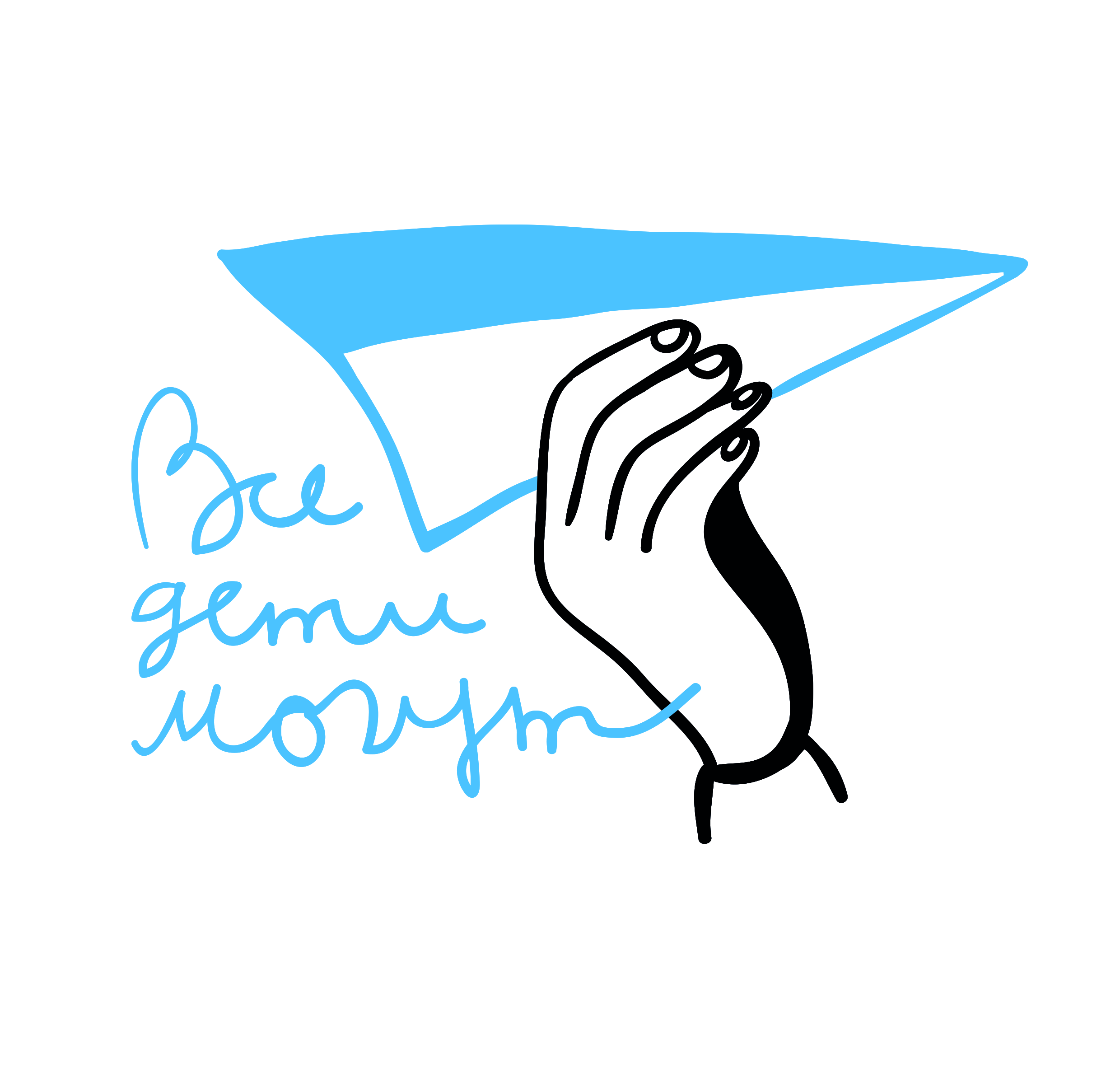 Автономная некоммерческая организация «Все дети могут»353902 г. Новороссийск, ул. Карьерная, д.21ИНН 7714060199/ КПП 231543001/ ОГРН 1027700568224www.vsedetimogut.ru8 963 3797603Дорогие друзья,Мы рады опубликовать наш отчет о поступлениях благотворительных пожертвований за январь 2018 года.За январь 2018 года на расчетный счет организации поступило 66229,5 рублей.Спасибо вам большое!Нашими основными источниками пожертвований за прошедший период стали:средства от регулярных пожертвований проекта 1000 ДРУЗЕЙразовые пожертвования физических лиц через сайт www.vsedetimogut.ruкорпоративные пожертвованияРасшифровка собранных средств по благотворителям.Огромная благодарность всем, кто помогает нам поддерживать семьи, воспитывающие детей с тяжелыми и множественными нарушениями развития!С уважением,директор Ягодина Мария89633797603 / lepidoptera_ya@mail.ruДата поступленияБлаготворительСумма (без учета комиссии платежной системы)31.01.2018 14:32OXANA ABRAMOVA336,35RUB31.01.2018 13:45ALENA SALOMATOVA336,35RUB31.01.2018 13:00ELENA ZAYSANOVA336,35RUB31.01.2018 1:20ELENA SHARIPOVA336,35RUB31.01.2018 0:10ANNA KUBAREVA336,35RUB31.01.2018 0:05NIKOLAY LASKOVETS336,35RUB30.01.2018 23:25GEORGIY LARIONOV336,35RUB30.01.2018 23:03VIKTORIYA MANNINEN672,7RUB30.01.2018 18:15ALISA YANNAU336,35RUB30.01.2018 9:35MOMENTUM R336,35RUB29.01.2018 21:45MARINA SMIRNOVA336,35RUB29.01.2018 0:20SERGEI NEDAIVODIN336,35RUB28.01.2018 16:05MARINA CHERNYKH336,35RUB28.01.2018 12:00YULIYA LISOVSKAYA336,35RUB28.01.2018 11:05MARIA KICHAKOVA336,35RUB27.01.2018 21:30ROMAN SILANTJEV336,35RUB26.01.2018 13:20OLGA CHUPRAKOVA336,35RUB26.01.2018 12:40GRINTCOVA144,15RUB25.01.2018 18:05KAROLINA BERNACKA480,5RUB25.01.2018 13:20SAMOYLOVA ELENA336,35RUB24.01.2018 20:45KSENIYA DOROGINSKAYA336,35RUB24.01.2018 19:45ANNA AVAKUMOVAQ480,5RUB23.01.2018 21:53DENIS PASHCHENKO336,35RUB23.01.2018 21:50SVETLANA LOMOVSKAYA336,35RUB23.01.2018 21:20ALEKSANDR NEZHDANOV336,35RUB23.01.2018 20:47ELENA KAZAKOVA480,5RUB23.01.2018 18:41ANNA KOVALENKO1922RUB23.01.2018 18:40ANDREY SAFONOV336,35RUB23.01.2018 17:10SVETLANA ZHULYANOVA336,35RUB23.01.2018 13:05DMITRII DMITRIEV336,35RUB22.01.2018 21:30A KHIBUKHINA480,5RUB22.01.2018 15:50ANNA POMOGAEVA336,35RUB22.01.2018 0:35ANNA NATALCHUK336,35RUB21.01.2018 23:55DARYA KUZMENKO336,35RUB21.01.2018 20:12RUSLANA GETMAN336,35RUB21.01.2018 18:45EVGENY PERTSEV336,35RUB21.01.2018 18:40NATALYA KUZNETSOVA336,35RUB21.01.2018 17:55IRINA TARANETS336,35RUB21.01.2018 17:40VIOLETTA KASAPCHUK336,35RUB21.01.2018 14:35E SKORICHENKO336,35RUB20.01.2018 15:25A. ZAPOROZHETS336,35RUB20.01.2018 10:50ZHANNA SADOVSKAYA480,5RUB20.01.2018 6:10ALEKSANDRA EVDOKIMOVA336,35RUB19.01.2018 21:25EKATERINA KUROKHTINA336,35RUB19.01.2018 14:45ALEXEY FOMIN336,35RUB19.01.2018 14:10ELENA BONDAREVA336,35RUB19.01.2018 13:50NATALYA KRAGEL336,35RUB19.01.2018 12:51ELIZAVETA ERMAKOVA961RUB19.01.2018 12:25ALLA MOSKVICHEVA336,35RUB19.01.2018 9:35ANASTASIA TARSAKOVA336,35RUB18.01.2018 23:15SVETLANA336,35RUB18.01.2018 22:56ANNA KOVALENKO768,8RUB18.01.2018 20:38VITTA PAVLOVA480,5RUB18.01.2018 18:15A ZHIKHAREVA336,35RUB18.01.2018 16:50ANNA CHAGINA336,35RUB18.01.2018 15:25YULIYA BELKOVA336,35RUB18.01.2018 13:28TAISIYA TOMAEVA1922RUB18.01.2018 11:05IRINA BORODULINA336,35RUB18.01.2018 10:10NIKOLAIY VISHNEVSKY336,35RUB18.01.2018 6:45OLGA GELEVAN336,35RUB17.01.2018 23:45VERA BUDILSKYA336,35RUB17.01.2018 22:50DARYA NEFEDOVA336,35RUB17.01.2018 21:55EVGENY GORBENKO336,35RUB17.01.2018 20:40EVGENIA KLYUEVA192,2RUB17.01.2018 20:30MARINA SYROVATKO336,35RUB17.01.2018 18:05VIKTORIYA PELKINA96,1RUB17.01.2018 15:40ALINA STRIZHAK336,35RUB17.01.2018 12:30NINA336,35RUB16.01.2018 21:58BADRI GITOLENDIA336,35RUB15.01.2018 18:23ALEXANDRA MELNIKOVA336,35RUB15.01.2018 10:35ANGELINA DAKHNO336,35RUB14.01.2018GENVA@YANDEX.RU972RUB14.01.2018 15:55OLGA ZUBKOVA336,35RUB13.01.2018 22:30SVETLANA ERMOLENKO336,35RUB13.01.2018 21:20DARYA YAKOVLEVA336,35RUB13.01.2018 21:20DARYA YAKOVLEVA336,35RUB13.01.2018 17:50RAISA MELNIK336,35RUB13.01.2018 13:00IRINA TEREZ336,35RUB13.01.2018 11:20ALEXANDRA TULY336,35RUB12.01.2018 20:40GALINA PEDAY480,5RUB12.01.2018 17:58ANTON SVIRIDENKO336,35RUB12.01.2018 17:50E. GERBERSGAGEN480,5RUB12.01.2018 8:25IRINA ZABRODINA336,35RUB11.01.2018OOO OUOUOU10000RUB11.01.2018 16:25OLGA VASILEVA336,35RUB11.01.2018 14:45GALINA SAFIULLINA961RUB11.01.2018 12:35SVETLANA CHERNOVA96,1RUB11.01.2018 10:11IRINA ROSHCHINA336,35RUB10.01.2018 17:10ANNA KUBRAKOVA961RUB10.01.2018 14:10JULIA MURATOVA336,35RUB10.01.2018 11:30ARTEMMALISHEVSKII336,35RUB10.01.2018 9:05MARIA AKULOVA336,35RUB09.01.2018 18:47ALEXANDER BAGNO336,35RUB09.01.2018 15:02TATYANA GORDEEVA961RUB09.01.2018 9:25VALERIA KATAEVA336,35RUB08.01.2018 22:45SERGEY KOVALENKO2402,5RUB08.01.2018 22:15DINA KOLOKOLOVA336,35RUB08.01.2018 14:35OLESYA BALABANOVA336,35RUB08.01.2018 10:35ALEKSANDR KITAEV336,35RUB08.01.2018 10:15ALEKSANDRA BALASHOVA96,1RUB08.01.2018 0:05VIKTORIA FILKINA336,35RUB07.01.2018 22:47SERGEY KOVALENKO3844RUB07.01.2018 11:50ANNA MALYGINA336,35RUB07.01.2018 1:06KONOGRAY OLGA336,35RUB06.01.2018 22:30ANASTASIA TARSAKOVA336,35RUB06.01.2018 19:25NATALIA KIRDIS336,35RUB06.01.2018 17:40KARSAEVA OLGA336,35RUB06.01.2018 14:55ALESYA KLEVTSOVA192,2RUB06.01.2018 12:15ALEKSANDRA SAVENKOVA336,35RUB06.01.2018 12:00ALEXEY KURENKOV961RUB05.01.2018 23:40E MATVEICHEVA480,5RUB05.01.2018 22:15ANASTASIIA KURENKOVA336,35RUB05.01.2018 15:20MARIA TEPLIK480,5RUB05.01.2018 14:55NATALIA TKATCHENKO336,35RUB05.01.2018 11:55OKSANA ZELENSKAYA96,1RUB04.01.2018 18:21INNA LOMTEVA336,35RUB04.01.2018 17:25NADEZHDA ZHOLOBKO336,35RUB04.01.2018 10:30OLESYA TITKOVA96,1RUB03.01.2018 23:30NATALYA NIKOLAEVA336,35RUB03.01.2018 23:00OLGA FIRSOVA336,35RUB03.01.2018 11:00GALIK EKATERINA336,35RUB03.01.2018 10:05PAVEL KOZLOV480,5RUB03.01.2018 7:28TATIANA PORTNOVA336,35RUB02.01.2018 12:20ALEXANDRA SVENSKYA336,35RUB01.01.2018 23:30NATALYA SOKOLKINA480,5RUB01.01.2018 21:39ANNA NEDOVIS192,2RUB01.01.2018 16:40ANNA LIAPUNOVA336,35RUB01.01.2018 16:35ANNA MINAEVA336,35RUB